    桃園市進出口商業同業公會 函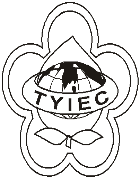          Taoyuan Importers & Exporters Chamber of Commerce桃園市桃園區春日路1235之2號3F           TEL:886-3-316-4346   886-3-325-3781   FAX:886-3-355-9651ie325@ms19.hinet.net     www.taoyuanproduct.org受 文 者：夏暉物流有限公司發文日期：中華民國109年12月28日發文字號：桃貿豐字第20671號附    件：主   旨：自110年1月1日零時起，針對生鮮冷藏冷凍豬肉(含雜         碎)產品，不分國別，採逐批查驗措施，請查照。說   明：     ㄧ、依據衛生福利部食品藥物管理署109年12月24日FDA北        字第1092007458號函辦理。     二、為確保輸入食品符合我國食品衛生安全相關規定，自110         年1月1日零時起(進口日期)，針對生鮮冷藏冷凍豬肉及         生鮮冷藏冷凍豬雜碎產品，不分國別，採逐批查驗措施，         經查驗符合規定始得輸入。     三、前揭逐批查驗措施採監視查驗執行，不因查驗結果而調降        其查驗方式，又檢驗結果有不符衛生標準之情形者，則需依        「食品及相關產品輸入查驗辦法」及「食品及相關產品輸入         查驗規費收費標準」繳納檢驗費。     四、為提供國人安心飲食環境，請落實自主管理，務必於輸入         前確認產品符合我國食品衛生安全規範。理事長  簡 文 豐